FOR IMMEDIATE RELEASEJune 05, 2018 TABIUS TATE NEW SINGLE RELEASE “NEVER”LOVE AND HIP HOP ATLANTA ARTIST UNVEILS NEW SINGLENEW SINGLE ON EAGERLY AWAITED EP DUE THIS JULY“NEVER” AVAILABLE TODAY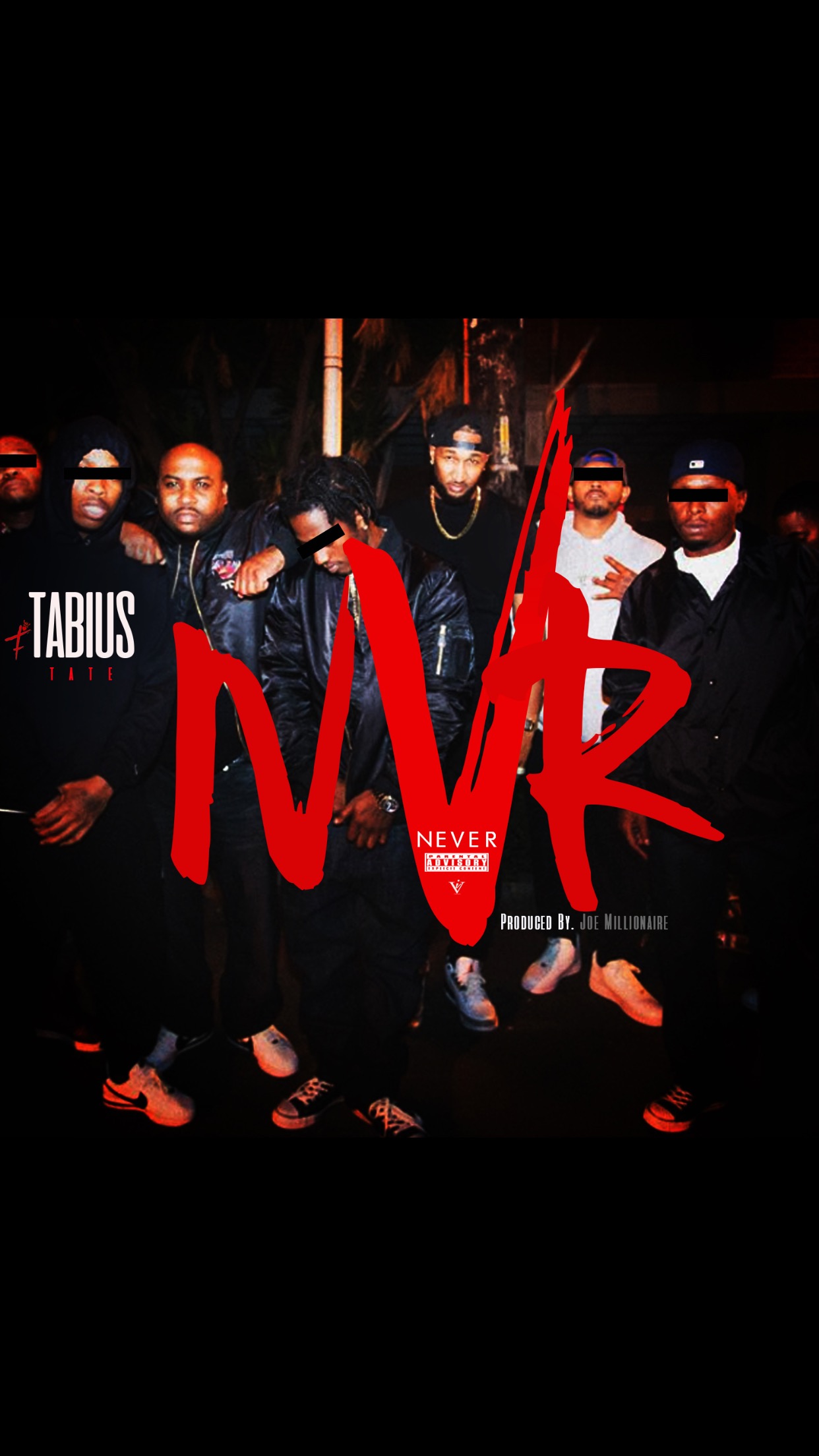 Hiphop recording artist Tabius Tate has released his anticipated new single. “Never” is available today at all digital music retailers and streaming services. This track is the second single off his upcoming EP to be released July 9th. “Never” is Tabius’s second major release since “Forever”. The new music has been building his fans up for his debut EP “Karma of a Heartbreaker,” which will feature 10 tracks in total. His melodic hip hop beats, and mystic r&b sounds will take you on a journey through the Karma of a Heartbreaker. Tabius has done work with DJ Ready Rell to cofound HipHop TXL. His work with HipHop TXL has garnered him mainstream attention in the music world. Having singles with globally successful artist such as Wiz Khalifa, Drake, in addition to his first three mixtapes. Tabius has over 3 million views on his Youtube channel and a near seven  figure audience across all his social media accounts. Due to the recent influx in social status Tabius has landed a major role on Love and Hip Hop Atlanta and has plans to reappear for a second season.For more, please log on to www.tabiustatemusic.com, www.twitter.com/tabiustate(@tabiustate), www.youtube.com/tabiustatemusic, http://instagram.com/tabiustate, or www.facebook.com/tabiustatemusicFor Bookingsbooktabiustate@gmail.comMiranda White / Strengthandpower Managementstrengthandpowerllc@outlook.comKristen McCarter /The Ta’lor Made Agencypr@thetalormadeagency.com